Chủ đề: [Giải toán 6 Cánh Diều] - Toán 6 tập 2 - Chương 6. Hình học phẳng     Mời các em học sinh cùng tham khảo chi tiết gợi ý giải Luyện tập 4 trang 92 theo nội dung bài 4 "Tia" sách giáo khoa Toán 6 Cánh Diều tập 2 theo chương trình mới của Bộ GD&ĐTGiải Luyện tập 4 trang 92 Toán 6 Cánh Diều tập 2Câu hỏiQuan sát Hình 61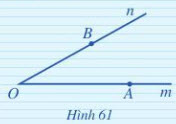 a) Tia OA trùng với tia nào?b) Hai tia OB và Bn có trùng nhau không? Vì sao?c) Hai tia Om và On có đối nhau không? Vì sao?Giảia) Tia OA trùng với tia Om.b) Hai tia OB và Bn không trùng nhau. Vì hai tia này không chung điểm gốc.c) Hai tia Om và On không đối nhau. Vì hai tia này không tạo thành một đường thẳng.-/-Vậy là trên đây Đọc tài liệu đã hướng dẫn các em hoàn thiện phần giải bài tập SGK: Luyện tập 4 trang 92 Toán 6 Cánh Diều tập 2. Chúc các em học tốt.- Trọn bộ giải toán 6 - 